INDICAÇÃO Nº 3123/2016Sugere ao Poder Executivo Municipal a substituição da árvore existente no passeio público do Parque Infantil Sebastião de Godoy Leite – Tom Leite, no bairro Jardim Esmeralda. Excelentíssimo Senhor Prefeito Municipal, Nos termos do Art. 108 do Regimento Interno desta Casa de Leis, dirijo-me a Vossa Excelência para sugerir que, por intermédio do Setor competente, promova a substituição da árvore existente no passeio público Parque Infantil Sebastião de Godoy Leite – Tom Leite, no bairro Jardim Esmeralda, neste município, conforme protocolo nº 18299/2016.Justificativa:Este vereador foi procurado por munícipes solicitando a substituição do exemplar arbóreo em questão, que está oco por dentro e oferece risco de queda. Como a árvore é muito grande e pesada – seria uma das mais antigas do Parque Infantil – os munícipes temem que provável queda sobre imóveis e/ou pedestres provoque acidentes graves e, por este motivo, pedem a adoção de medidas urgentes. Os munícipes relatam que a árvore em questão está na calçada do parque, à Rua do Linho, defronte ao nº 798.Plenário “Dr. Tancredo Neves”, em 18 de maio de 2.016.ANTONIO PEREIRA“Pereira”-Vereador Líder da Bancada PT-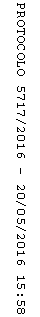 